© 2015 Massachusetts Department of Elementary and Secondary EducationPermission is hereby granted to copy any or all parts of this document for non-commercial educational purposes. Please credit the “Massachusetts Department of Elementary and Secondary Education.”This document is printed on recycled paper.Massachusetts Department of Elementary and Secondary Education75 Pleasant Street, Malden, MA 02148-4906Phone 781-338-3000 TTY: N.E.T. Relay 800-439-2370www.doe.mass.eduThe Massachusetts Department of Elementary and Secondary Education, an affirmative action employer, is committed to ensuring that all of its programs and facilities are accessible to all members of the public.We do not discriminate on the basis of age, color, disability, national origin, race, religion, sex or sexual orientation.Inquiries regarding the Department’s compliance with Title IX and other civil rights laws may be directed to theHuman Resources Director, 75 Pleasant St., Malden, MA 02148-4906. 
Phone: 781-338-6105.This document was prepared by the 
Massachusetts Department of Elementary and Secondary EducationMitchell D. Chester, Ed.D.Commissioner 	August 2015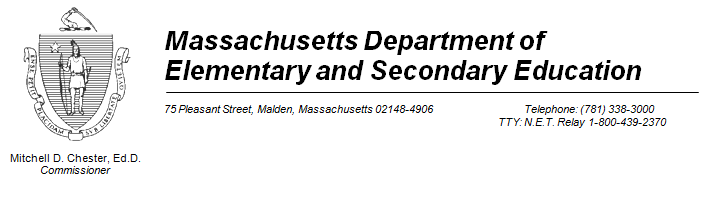 Dear Professional Development Providers and other Interested Parties: I am pleased to present you with this update to the Guidelines for Professional Development Providers. Since they were issued in 2000, these guidelines have been a valuable resource for professional development providers in planning and delivering professional development in accordance with Massachusetts law, regulations, and the Licensure Renewal Guidelines. Several new initiatives now influence the work of professional development providers; these new initiatives require an update to the Guidelines: In 2012, the Educator License Renewal Regulations, 603 CMR 44.00, were amended to include new professional development requirements related to providing instruction to English Language Learners; and The Evaluation of Educator Regulations, 603 CMR 35.00, was amended in 2013.The Department adopted the Massachusetts Standards for Professional Development (2013).The Department adopted an addendum to the License Renewal Guidelines (2015). You will find that updates go beyond expectations related to license renewal to also include those related to the planning and implementation of high quality professional development. Whether you are an independent professional development provider, school administrator, teacher leader, collaborative director, or university professor, we know that you work hard to provide high quality professional development to our educators. To that end, we ask that you use the guidelines and the companion resources found at http://www.doe.mass.edu/pd to guide you in the planning, delivery, and assessment of your professional development. We trust that your content is aligned with the applicable Massachusetts Curriculum Frameworks and that your planning is grounded in best practices of adult learning theory. We thank you for providing our educators with numerous and varied opportunities for high quality professional learning. Your assistance will increase educators’ ability to improve student learning. Sincerely,Mitchell D. Chester, Ed.D.Commissioner of Elementary and Secondary Education2Purpose of Guidelines	Like the Guidelines for Professional Development Providers first issued in 2000, these guidelines are intended to support professional development providers in the planning and delivery of professional development to ensure that: Professional Development Points (PDPs) and academic credits are awarded to PreK-12 educators in accordance with the License Renewal Guidelines for Massachusetts Educators and the 2015 addendum.   Professional development providers (PD providers) plan and deliver professional development that increases the ability of Massachusetts educators to improve student learning.As illustrated in the graphic below, professional development is one of several Department initiatives designed to support educator effectiveness. 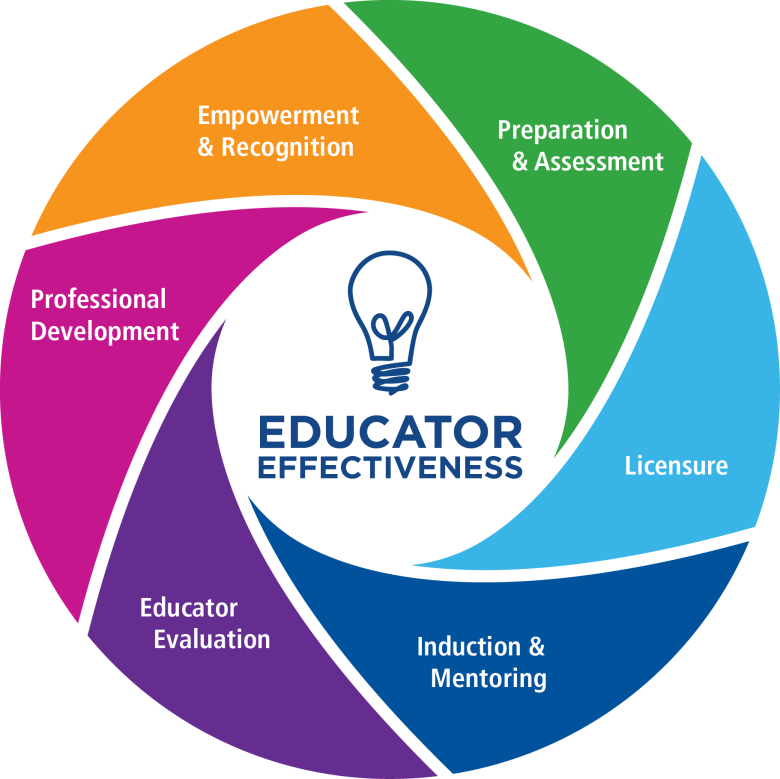 These guidelines reflect the current requirements and expectations of all PD providers outlined in the:Professional License Renewal/ 2015 Addendum: Guidelines For Massachusetts Educator Massachusetts Educator Evaluation FrameworkMassachusetts Standards for Professional Development3Key Updates and Background InformationKey UpdatesThe following updates to the Guidelines for Professional Development Providers furnish new information relevant to: (1) the Professional Development Provider Registry, (2) changes to license renewal requirements, and (3) supporting educator effectiveness through high quality professional development. The updates below are listed in order of the most recent updates. Establishment of an Online PD Provider Registry: The Department has maintained a list of registered providers for years. In 2015, a list of registered providers was published as a searchable online database at http://www.doe.mass.edu/pd/search. Changes to the PD Provider Application Process: Over the past four years, supported by federal funding through Race to the Top (RTTT), the Department has been working to improve the quality of professional development for Massachusetts educators. One of the Department’s goals was to improve the application review and approval process used to develop the Professional Development Provider Registry. To date, the process has resulted in the registration of nearly 100 professional development providers on the Department’s online registry.Registration Requirements of Institutions of Higher Education (IHEs): IHEs that grant university/college credits or CEUs are not required to register with the Department. However, if a university or college wishes to provide professional development points only, the organization or university program must register with the Department.An Addendum to the License Renewal Guidelines: The Professional License Renewal 2015 Addendum: Guidelines for Massachusetts Educators outlines the requirements of the Sheltered English Immersion (SEI) Endorsement, Professional Development Point (PDP) distribution for renewal of a Professional license after 7/1/16, requiring PD for all educators in ESL/SEI and special education/different learning styles. It also provides alignment opportunities for the Educator Plan for Educator Evaluation for license renewal (see below) and more. Establishment of Standards and Companion Resources that Support High Quality Professional Development: The Massachusetts Standards for Professional Development describe, identify, and characterize what high quality learning experiences should look like for educators. The Professional Development Standards and companion resources can be found here. Changes to the Recertification Regulations: In June of 2012, the Board of Elementary and Secondary Education adopted new regulations that focused on instruction for English Language Learners (ELLs). 4Educator Plans & Individual Professional Development Plan (IPDP) Alignment: The Educator License Renewal Regulations (see 603 CMR 44.04 (1) (c)) were revised in 2012 to allow educators to use one plan to satisfy both license renewal and educator evaluation requirements. For more information on aligning Educator Plans and IPDPs, see the Educator Evaluation FAQs and/or Professional License Renewal 2015 Addendum: Guidelines for Massachusetts Educators.Establishment of the Educator Evaluation Framework: On June 28, 2011, the Board of Elementary and Secondary Education (Board) adopted new regulations for evaluating all Massachusetts educators. The regulations apply to both administrators and teachers throughout the state and have a direct impact on their professional development planning and decision-making.Elimination of Department approval of an Advanced Academic Course of Study: Only two applications have been sent to ESE since 2011. Districts/schools are likely to partner or contract with a college or university to provide college-level courses for educators. In such cases, course participants may be awarded academic credit and/or the equivalent number of PDPs.Background InformationIn October 1999, the Educator License Renewal Regulations were amended to strengthen the ongoing professional development of Massachusetts educators and to align individual professional development plans more effectively with school and district goals. In February 2000, the Guidelines for Professional Development Providers were issued to provide guidance to professional development providers in implementing these new regulations. Primarily, the guidelines outlined the requirements and expectations of PD providers regarding the professional development activities they offered and the assignment of PDPs. In light of the developments between 2000-2015 (summarized in earlier sections), a number of requirements and expectations have been revised in these guidelines. Access to high quality professional development is essential to the license renewal process, the Model System for Educator Evaluation, and the ultimate goal of improving educator effectiveness and student outcomes. As defined in the Massachusetts Standards for Professional Development:High quality professional development is a set of coherent learning experiences that is systematic, purposeful, and structured over a sustained period of time with the goal of improving educator practice and student outcomes. It enables educators to facilitate the learning of students by acquiring and applying knowledge, skills, and abilities that address student needs and improvement goals of the district, school, and individual. 5Many institutions, organizations, and individuals provide Massachusetts educators with high quality professional development; but, as shown below, with the exception of automatic providers, most must register with the Department in order to issue PDPs or credits to Massachusetts educators for license renewal. 6Requirements of Professional Development Providers by 
Provider TypeThe following table outlines the requirements of professional development providers. 7In addition to the requirements above, there are several general expectations of professional development providers. Important Definitions                                                                                   89Professional Development and Professional License Renewal The process of license renewal (also known as recertification) is defined in the License Renewal Guidelines. It outlines a process of ongoing professional development that is carried out through the completion of an Individual Professional Development Plan (IPDP), which is aligned with school and district improvement plans. Renewing a primary Professional license requires 150 PDPs and each additional Professional license that is renewed requires 30 PDPs in the content area of the respective license. The IPDP describes the activities that will apply toward license renewal within a given five-year cycle. At least 80% of the proposed PDPS in the educator’s IPDP must be consistent with the educational needs of the school and district improvement plans. PD providers should be mindful of the license renewal requirements in planning, delivering, and documenting educators’ participation in professional development. Due to regulatory changes to the Educator License Renewal Regulations in June of 2012, an educator with a core academic license who has been assigned to a cohort within his/her school district is required to obtain the Sheltered English Immersion (SEI) Endorsement. In addition to these requirements, educators who hold a license that is due to expire on or after 7/1/16 are required to meet the renewal requirements as set forth in 603 CMR 44.06. For more information on the license renewal requirements in accordance with the new regulations, please see the 2015 Addendum to the Licensure Renewal Guidelines. 1011Professional Development and Educator EvaluationThe Massachusetts Educator Evaluation Regulations (603 CMR 35.00), as amended in 2011, established a common, statewide system to support the continuous growth and improvement of all educators licensed by ESE. As illustrated in the graphic below, educator evaluation and professional development are mutually reinforcing and aim to support educators’ continuous growth and development, improvements in educator practice, and student outcomes. The evaluation process highlights an individual educator’s needs for professional development while providing schools and districts with data that they can use in planning professional development. Educators will consider district and school priorities and planned PD opportunities in writing their goals and individual educator plans. (NOTE: The IPDP and educator plan may be combined.  See page 4 of the 2015 Addendum.)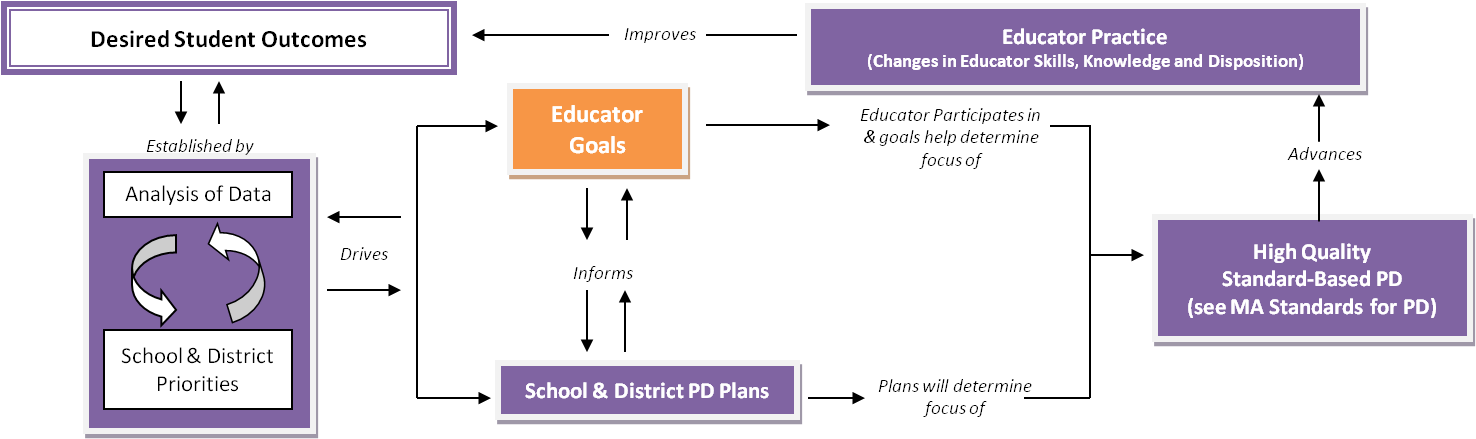 There are several opportunities for professional development providers to support educators throughout the 5-Step Cycle of the Educator Evaluation Framework. The questions below are meant to serve as examples of considerations that a provider might make in planning and delivering professional development to support educators throughout the cycle. 12Professional Development within the 5-Step Cycle 13Massachusetts Standards for Professional DevelopmentProfessional development planning, delivery, and assessment should be driven by the needs of educators as well as students and be guided by the Massachusetts Standards for Professional Development. In addition to these standards, PD providers should be acquainted with of the four guiding principles shown below. These principles describe the necessary conditions for implementing the standards. Professional Development and School and District Improvement Planning As described in this overview of the improvement planning process, schools and districts use this process to create a multi-year School Improvement Plan that is grounded in the analysis of a wide array of data. It should establish specific, measurable school outcomes that are aligned with the District Plan and identify the objectives and initiatives to accomplish them. As articulated in the Massachusetts Guide for Planning High Quality Professional Development, schools and districts determine their professional development needs during the improvement planning process. This practice is aligned with the indicators for Standard 2 of the Massachusetts Standards for Professional Development:Professional development goals align with educator performance standards, individual professional growth goals, and/or state, district, or school improvement priorities.Professional development prepares educators to address state, district, school, and individual goals or priorities.1415Resources and Important Websites District Analysis and Review Tools (DARTs)Educator Evaluation Website Educator Licensure WebsiteEducator Plan Form Updated to Track Professional Development ActivitiesEducator Plan Addendums for Educators Renewing License Before 7/1/16, for Educators Renewing License On or After 7/1/16Frequently Asked Questions Guidelines for Reviewing, Approving and Endorsement IPDPsIndividual Professional Development Plan (IPDP) TemplateLicensure Renewal GuidelinesMA Curriculum FrameworksMassachusetts Standards for Professional Development The Massachusetts Guide for Planning High Quality Professional Development PD Provider RegistryProfessional Development Case Studies  Professional Development Website Quick Reference Guide: Educator Evaluation & Professional DevelopmentResources and Tools for Providers School and District Profiles The School Improvement Planning Process High Quality Professional Development Planning and Assessing Cycle 16Appendix APDP Certificate Template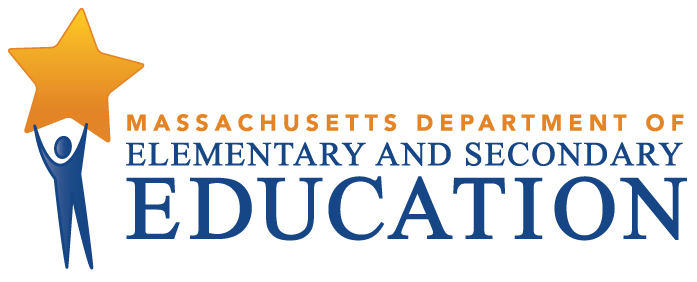 Guidelines for Professional Development ProvidersGuidance for all Professional Development Providers, including Institutions of Higher Education, School Districts, and Educational Collaboratives Updated: June 2015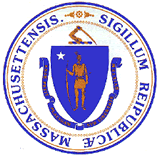 Massachusetts Department of Elementary and Secondary Education75 Pleasant Street, Malden, MA 02148-4906Phone 781-338-3000 TTY: N.E.T. Relay 800-439-2370 www.doe.mass.eduAutomatic PDP Providers  Providers Required to Register 
with ESEPublic school districts, including charter schools  Educational collaboratives Massachusetts Department of Elementary and Secondary EducationAutomatic providers of credits and CEUsAccredited colleges and universities that grant credits, and professional organizations approved by IACET to award CEUs.Educational organizations and associations Governmental agencies Museums and cultural institutions Non-public schools including Chapter 766 SchoolsNot-for-profit organizations Private, for-profit organizations and individuals College and university programs that issue professional development points only.RequirementsRequirementsNon-public/ Nonprofit OrganizationsColleges and Univers-itiesSchool districts/Collabor-ativesChapter 766SchoolsESERegister with ESE XXOnly if issuing PDPsN/AXN/AComply with all PDP requirements Comply with all PDP requirements XXXXXProvide educators with documentation/evidence of PD Provide educators with documentation/evidence of PD XXXXXAdopt and implement a professional development plan for all principals, teachers, and other professional staffAdopt and implement a professional development plan for all principals, teachers, and other professional staffN/AN/AXN/AN/AApproval of educators’ professional development plans Approval of educators’ professional development plans N/AN/AFor their staff onlyFor their staff onlyN/AAlignment with PD StandardAlignment with PD StandardXXXXPDP CERTIFICATEPDP CERTIFICATE(Provider name) (Provider number)(Provider name) (Provider number)This PDP Certificate is being awarded to:This PDP Certificate is being awarded to:for participation in(Title of Professional Development)for participation in(Title of Professional Development)Main Content Area(s) of PD Date(s) of PDObjective(s) of PD Description of AssessmentsTotal hours of PDNo. of PDPs (Print name of person signing)Signature of Provider_____________________________________________(Print name of person signing)Signature of Provider_____________________________________________